Publicado en Santa Cruz de Tenerife  el 18/03/2021 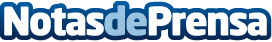 Horizont Atlantic S.L: Pequeños pasos para organizar una mudanza paso a pasoMudarse desde o hacia una isla puede parecer mucho más complicado de lo normal, pero el hecho es que con una buena organización el mayor problema será decidir en qué caja se van a guardar los librosDatos de contacto:Jorge Perez Gonzalez34922251771Nota de prensa publicada en: https://www.notasdeprensa.es/horizont-atlantic-s-l-pequenos-pasos-para Categorias: Sociedad Canarias Logística http://www.notasdeprensa.es